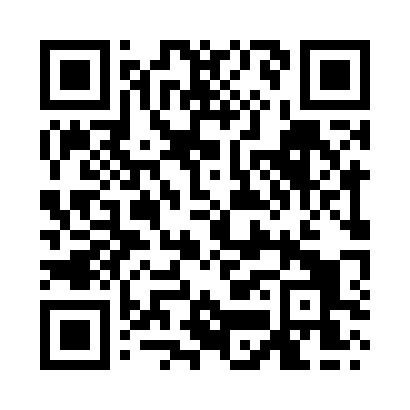 Prayer times for Argrennan House, UKWed 1 May 2024 - Fri 31 May 2024High Latitude Method: Angle Based RulePrayer Calculation Method: Islamic Society of North AmericaAsar Calculation Method: HanafiPrayer times provided by https://www.salahtimes.comDateDayFajrSunriseDhuhrAsrMaghribIsha1Wed3:245:351:136:248:5211:032Thu3:235:331:136:258:5411:043Fri3:225:311:136:278:5611:044Sat3:215:291:136:288:5811:055Sun3:205:271:136:298:5911:066Mon3:195:251:136:309:0111:077Tue3:185:231:136:319:0311:088Wed3:175:211:126:329:0511:099Thu3:165:191:126:339:0711:1010Fri3:155:171:126:349:0911:1111Sat3:145:151:126:359:1111:1212Sun3:135:131:126:369:1211:1313Mon3:125:121:126:379:1411:1314Tue3:115:101:126:399:1611:1415Wed3:105:081:126:409:1811:1516Thu3:105:061:126:419:1911:1617Fri3:095:051:126:429:2111:1718Sat3:085:031:126:439:2311:1819Sun3:075:011:136:439:2411:1920Mon3:065:001:136:449:2611:2021Tue3:064:581:136:459:2811:2022Wed3:054:571:136:469:2911:2123Thu3:044:551:136:479:3111:2224Fri3:044:541:136:489:3211:2325Sat3:034:531:136:499:3411:2426Sun3:024:511:136:509:3511:2427Mon3:024:501:136:519:3711:2528Tue3:014:491:136:519:3811:2629Wed3:014:481:136:529:4011:2730Thu3:004:471:146:539:4111:2831Fri3:004:461:146:549:4211:28